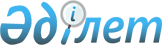 О внесении изменений в решение Жангалинского районного маслихата от 27 декабря 2013 года № 15-3 "О районном бюджете на 2014-2016 годы"
					
			Утративший силу
			
			
		
					Решение Жангалинского районного маслихата Западно-Казахстанской области от 22 декабря 2014 года № 24-2. Зарегистрировано Департаментом юстиции Западно-Казахстанской области 29 декабря 2014 года № 3737. Утратило силу решением Жангалинского районного маслихата Западно-Казахстанской области от 26 февраля 2015 года № 25-7      Сноска. Утратило силу решением Жангалинского районного маслихата Западно-Казахстанской области от 26.02.2015 № 25-7.

      В соответствии с Бюджетным кодексом Республики Казахстан от 4 декабря 2008 года и Законом Республики Казахстан "О местном государственном управлении и самоуправлении в Республике Казахстан" от 23 января 2001 года районный маслихат РЕШИЛ:

      1. Внести в решение Жангалинского районного маслихата от 27 декабря 2013 года № 15-3 "О районном бюджете на 2014-2016 годы" (зарегистрированное в Реестре государственной регистрации нормативных правовых актов за № 3406, опубликованное 25 января 2014 года в газете "Жаңарған өңір"), следующие изменения:

       пункт 1 изложить в следующей редакции:

      "1. Утвердить районный бюджет на 2014-2016 годы согласно приложениям 1, 2 и 3 соответственно, в том числе на 2014 год в следующих объемах:

      1) доходы – 2 659 561 тысяча тенге, в том числе:

      налоговые поступления – 535 115 тысяч тенге;

      неналоговые поступления – 975 тысяч тенге;

      поступления от продажи основного капитала – 1 128 тысяч тенге;

      поступления трансфертов – 2 122 343 тысячи тенге;

      2) затраты – 2 646 635 тысяч тенге;

      3) чистое бюджетное кредитование – 56 559 тысяч тенге, в том числе:

      бюджетные кредиты – 56 559 тысяч тенге;

      погашение бюджетных кредитов – 0 тысяч тенге;

      4) сальдо по операциям с финансовыми активами – 2 700 тысяч тенге, в том числе:

      приобретение финансовых активов – 2 700 тысяч тенге;

      поступления от продажи финансовых активов государства – 0 тысяч тенге;

      5) дефицит (профицит) бюджета – -46 333 тысячи тенге;

      6) финансирование дефицита (использование профицита) бюджета – 46 333 тысячи тенге:

      поступление займов – 55 560 тысяч тенге;

      погашение займов – 9 465 тысяч тенге;

      используемые остатки бюджетных средств – 238 тысяч тенге;

       приложение 1 к указанному решению изложить в новой редакции согласно приложению к настоящему решению.

      2. Руководителю аппарата районного маслихата (С. Успанова) обеспечить государственную регистрацию данного решения в органах юстиции, его официальное опубликование в информационно-правовой системе "Әділет" и в средствах массовой информации.

      3. Настоящее решение вводится в действие с 1 января 2014 года.



 Районный бюджет на 2014 год
					© 2012. РГП на ПХВ «Институт законодательства и правовой информации Республики Казахстан» Министерства юстиции Республики Казахстан
				
      Председатель сессии

Р. Саматов

      Секретарь районного маслихата

З. Сисенғали
Приложение 
к решению районного маслихата 
от 22 декабря 2014 года 
№ 24-2Приложение 1
к решению районного маслихата 
от 27 декабря 2013 года 
№ 15-3Категория

Категория

Категория

Категория

Категория

Сумма, 
тысяч тенге

Класс

Класс

Класс

Класс

Сумма, 
тысяч тенге

Подкласс

Подкласс

Подкласс

Сумма, 
тысяч тенге

Специфика

Специфика

Сумма, 
тысяч тенге

Наименование

Сумма, 
тысяч тенге

1) Доходы

 2 659 561

1

Налоговые поступления

535 115

01

Подоходный налог

119 936

2

Индивидуальный подоходный налог

119 936

03

Социальный налог

107 781

1

Социальный налог

107 781

04

Налоги на собственность

300 165

1

Налоги на имущество

271 108

3

Земельный налог

1 591

4

Налог на транспортные средства

25 966

5

Единый земельный налог

1 500

05

Внутренние налоги на товары, работы и услуги

4 867

2

Акцизы

1 630

3

Поступления за использование природных и других ресурсов

330

4

Сборы за ведение предпринимательской и профессиональной деятельности

2 907

07

Прочие налоги

700

1

Прочие налоги

700

08

Обязательные платежи, взимаемые за совершение юридически значимых действий и (или) выдачу документов уполномоченными на то государственными органами или должностными лицами

1 666

1

Государственная пошлина

1 666

2

Неналоговые поступления

975

01

Доходы от государственной собственности

860

5

Доходы от аренды имущества, находящегося в государственной собственности

860

06

Прочие неналоговые поступления

115

1

Прочие неналоговые поступления

115

3

Поступления от продажи основного капитала

1 128

03

Продажа земли и нематериальных активов

1 128

1

Продажа земли

1 128

4

Поступления трансфертов

2 122 343

02

Трансферты из вышестоящих органов государственного управления

2 122 343

2

Трансферты из областного бюджета

2 122 343

Функциональная группа

Функциональная группа

Функциональная группа

Функциональная группа

Функциональная группа

Сумма, 
тысяч тенге

Функциональная подгруппа

Функциональная подгруппа

Функциональная подгруппа

Функциональная подгруппа

Сумма, 
тысяч тенге

Администратор бюджетных программ

Администратор бюджетных программ

Администратор бюджетных программ

Сумма, 
тысяч тенге

Программа

Программа

Сумма, 
тысяч тенге

Наименование

Сумма, 
тысяч тенге

2) Затраты

2 646 635

01

Государственные услуги общего характера

183 064

1

Представительные, исполнительные и другие органы, выполняющие общие функции государственного управления

170 194

112

Аппарат маслихата района (города областного значения)

10 527

001

Услуги по обеспечению деятельности маслихата района (города областного значения)

10 497

003

Капитальные расходы государственного органа

30

122

Аппарат акима района (города областного значения)

56 195

001

Услуги по обеспечению деятельности акима района (города областного значения)

53 745

003

Капитальные расходы государственного органа

2 450

123

Аппарат акима района в городе, города районного значения, поселка, села, сельского округа

103 472

001

Услуги по обеспечению деятельности акима района в городе, города районного значения, поселка, села, сельского округа

103 202

022

Капитальные расходы государственного органа

270

9

Прочие государственные услуги общего характера

12 870

459

Отдел экономики и финансов района (города областного значения)

12 870

001

Услуги по реализации государственной политики в области формирования и развития экономической политики, государственного планирования, исполнения бюджета и управления коммунальной собственностью района (города областного значения)

12 470

015

Капитальные расходы государственного органа

400

02

Оборона

2 941

1

Военные нужды

2 941

122

Аппарат акима района (города областного значения)

2 941

005

Мероприятия в рамках исполнения всеобщей воинской обязанности

2 941

04

Образование

1 765 023

1

Дошкольное воспитание и обучение

138 058

464

Отдел образования района (города областного значения)

138 058

009

Обеспечение деятельности организаций дошкольного воспитания и обучения

138 058

2

Начальное, основное среднее и общее среднее образование

1 344 596

464

Отдел образования района (города областного значения)

1 344 596

003

Общеобразовательное обучение

1 268 035

006

Дополнительное образование для детей

76 561

9

Прочие услуги в области образования

282 369

464

Отдел образования района (города областного значения)

59 369

001

Услуги по реализации государственной политики на местном уровне в области образования

8 096

004

Информатизация системы образования в государственных учреждениях образования района (города областного значения)

1 500

005

Приобретение и доставка учебников, учебно-методических комплексов для государственных учреждений образования района (города областного значения)

16 541

007

Проведение школьных олимпиад, внешкольных мероприятий и конкурсов районного (городского) масштаба

395

015

Ежемесячная выплата денежных средств опекунам (попечителям) на содержание ребенка-сироты (детей-сирот), и ребенка (детей), оставшегося без попечения родителей

6 687

067

Капитальные расходы подведомственных государственных учреждений и организаций

26 150

466

Отдел архитектуры, градостроительства и строительства района (города областного значения)

223 000

037

Строительство и реконструкция объектов образования

223 000

06

Социальная помощь и социальное обеспечение

214 386

2

Социальная помощь

191 867

451

Отдел занятости и социальных программ района (города областного значения)

191 867

002

Программа занятости

46 507

005

Государственная адресная социальная помощь

16 561

006

Оказание жилищной помощи

3 000

007

Социальная помощь отдельным категориям нуждающихся граждан по решениям местных представительных органов

39 509

010

Материальное обеспечение детей-инвалидов, воспитывающихся и обучающихся на дому

2 000

014

Оказание социальной помощи нуждающимся гражданам на дому

29 598

016

Государственные пособия на детей до 18 лет

48 594

017

Обеспечение нуждающихся инвалидов обязательными гигиеническими средствами и предоставление услуг специалистами жестового языка, индивидуальными помощниками в соответствии с индивидуальной программой реабилитации инвалида

6 098

023

Обеспечение деятельности центров занятости населения

0

9

Прочие услуги в области социальной помощи и социального обеспечения

22 519

451

Отдел занятости и социальных программ района (города областного значения)

22 474

001

Услуги по реализации государственной политики на местном уровне в области обеспечения занятости и реализации социальных программ для населения

20 891

011

Оплата услуг по зачислению, выплате и доставке пособий и других социальных выплат

1 383

021

Капитальные расходы государственного органа

200

050

Реализация Плана мероприятий по обеспечению прав и улучшению качества жизни инвалидов

0

458

Отдел жилищно-коммунального хозяйства, пассажирского транспорта и автомобильных дорог района (города областного значения)

45

050

Реализация Плана мероприятий по обеспечению прав и улучшению качества жизни инвалидов

45

07

Жилищно-коммунальное хозяйство

167 351

1

Жилищное хозяйство

118 126

458

Отдел жилищно-коммунального хозяйства, пассажирского транспорта и автомобильных дорог района (города областного значения)

4 900

004

Обеспечение жильем отдельных категорий граждан

4 900

464

Отдел образования района (города областного значения)

7 316

026

Ремонт объектов в рамках развития городов и сельских населенных пунктов по Дорожной карте занятости 2020

7 316

466

Отдел архитектуры, градостроительства и строительства района (города областного значения)

105 910

003

Проектирование, строительство и (или) приобретение жилья коммунального жилищного фонда

20 000

004

Проектирование, развитие, обустройство и (или) приобретение инженерно-коммуникационной инфраструктуры

85 910

2

Коммунальное хозяйство

33 349

123

Аппарат акима района в городе, города районного значения, поселка, села, сельского округа

1 390

014

Организация водоснабжения населенных пунктов

1 390

466

Отдел архитектуры, градостроительства и строительства района (города областного значения)

31 959

058

Развитие системы водоснабжения и водоотведения в сельских населенных пунктах

31 959

3

Благоустройство населенных пунктов

15 876

123

Аппарат акима района в городе, города районного значения, поселка, села, сельского округа

15 076

008

Освещение улиц населенных пунктов

7 479

009

Обеспечение санитарии населенных пунктов

2 696

011

Благоустройство и озеленение населенных пунктов

4 901

466

Отдел архитектуры, градостроительства и строительства района (города областного значения)

800

007

Развитие благоустройства городов и населенных пунктов

800

08

Культура, спорт, туризм и информационное пространство

158 851

1

Деятельность в области культуры

78 370

457

Отдел культуры, развития языков, физической культуры и спорта района (города областного значения)

78 370

003

Поддержка культурно - досуговой работы

78 370

2

Спорт

4 259

457

Отдел культуры, развития языков, физической культуры и спорта района (города областного значения)

4 259

009

Проведение спортивных соревнований на районном (города областного значения) уровне

4 259

3

Информационное пространство

60 879

456

Отдел внутренней политики района (города областного значения)

10 198

002

Услуги по проведению государственной информационной политики через газеты и журналы

10 198

457

Отдел культуры, развития языков, физической культуры и спорта района (города областного значения)

50 681

006

Функционирование районных (городских) библиотек

50 681

9

Прочие услуги по организации культуры, спорта, туризма и информационного пространства

15 343

456

Отдел внутренней политики района (города областного значения)

7 276

001

Услуги по реализации государственной политики на местном уровне в области информации, укрепления государственности и формирования социального оптимизма граждан

5 107

003

Реализация мероприятий в сфере молодежной политики

1 950

006

Капитальные расходы государственного органа

219

457

Отдел культуры, развития языков, физической культуры и спорта района (города областного значения)

8 067

001

Услуги по реализации государственной политики на местном уровне в области культуры, развития языков, физической культуры и спорта

8 067

10

Сельское, водное, лесное, рыбное хозяйство, особо охраняемые природные территории, охрана окружающей среды и животного мира, земельные отношения

94 800

1

Сельское хозяйство

29 881

459

Отдел экономики и финансов района (города областного значения)

8 519

099

Реализация мер по оказанию социальной поддержки специалистов

8 519

477

Отдел сельского хозяйства и земельных отношений района (города областного значения)

21 362

001

Услуги по реализации государственной политики на местном уровне в сфере сельского хозяйства и земельных отношений

12 039

003

Капитальные расходы государственного органа

1 900

006

Возмещение владельцам стоимости изымаемых и уничтожаемых больных животных, продуктов и сырья животного происхождения

7 423

9

Прочие услуги в области сельского, водного, лесного, рыбного хозяйства, охраны окружающей среды и земельных отношений

64 919

477

Отдел сельского хозяйства и земельных отношений района (города областного значения)

64 919

012

Проведение противоэпизоотических мероприятий

64 919

11

Промышленность, архитектурная, градостроительная и строительная деятельность

9 029

2

Архитектурная, градостроительная и строительная деятельность

9 029

466

Отдел архитектуры, градостроительства и строительства района (города областного значения)

9 029

001

Услуги по реализации государственной политики в области строительства, улучшения архитектурного облика городов, районов и населенных пунктов области и обеспечению рационального и эффективного градостроительного освоения территории района (города областного значения)

8 851

015

Капитальные расходы государственного органа

178

12

Транспорт и коммуникации

3 462

1

Автомобильный транспорт

3 462

123

Аппарат акима района в городе, города районного значения, поселка, села, сельского округа

2 462

013

Обеспечение функционирования автомобильных дорог в городах районного значения, поселках, селах, сельских округах

2 462

458

Отдел жилищно-коммунального хозяйства, пассажирского транспорта и автомобильных дорог района (города областного значения)

1 000

045

Капитальный и средний ремонт автомобильных дорог районного значения и улиц населенных пунктов

1 000

13

Прочие

42 111

3

Поддержка предпринимательской деятельности и защита конкуренции

1 915

469

Отдел предпринимательства района (города областного значения)

1 915

001

Услуги по реализации государственной политики на местном уровне в области развития предпринимательства и промышленности

1 915

9

Прочие

40 196

123

Аппарат акима района в городе, города районного значения, поселка, села, сельского округа

21 866

040

Реализация мер по содействию экономическому развитию регионов в рамках Программы "Развитие регионов"

21 866

458

Отдел жилищно-коммунального хозяйства, пассажирского транспорта и автомобильных дорог района (города областного значения)

11 158

001

Услуги по реализации государственной политики на местном уровне в области жилищно-коммунального хозяйства, пассажирского транспорта и автомобильных дорог

9 338

013

Капитальные расходы государственного органа

1 820

459

Отдел экономики и финансов района (города областного значения)

7 172

008

Разработка или корректировка, а также проведение необходимых экспертиз технико-экономических обоснований бюджетных инвестиционных проектов и конкурсных документаций концессионных проектов, консультативное сопровождение концессионных проектов

2 500

012

Резерв местного исполнительного органа района (города областного значения)

4 672

14

Обслуживание долга

145

1

Обслуживание долга

145

459

Отдел экономики и финансов района (города областного значения)

145

021

Обслуживание долга местных исполнительных органов по выплате вознаграждений и иных платежей по займам из областного бюджета

145

15

Трансферты

5 472

1

Трансферты

5 472

459

Отдел экономики и финансов района (города областного значения)

5 472

006

Возврат неиспользованных (недоиспользованных) целевых трансфертов

5 472

3) Чистое бюджетное кредитование

56 559

Бюджетные кредиты

56 559

10

Сельское, водное, лесное, рыбное хозяйство, особо охраняемые природные территории, охрана окружающей среды и животного мира, земельные отношения

56 559

1

Сельское хозяйство

56 559

459

Отдел экономики и финансов района (города областного значения)

56 559

018

Бюджетные кредиты для реализации мер социальной поддержки специалистов

56 559

4) Сальдо по операциям с финансовыми активами

2 700

Приобретение финансовых активов

2 700

13

Прочие

2 700

9

Прочие

2 700

122

Аппарат акима района (города областного значения)

2 700

065

Формирование или увеличение уставного капитала юридических лиц

2 700

5) Дефицит (профицит) бюджета

-46 333

6) Финансирование дефицита (использование профицита) бюджета

46 333

7

Поступления займов

55 560

01

Внутренние государственные займы

55 560

2

Договоры займа

55 560

03

Займы, получаемые местным исполнительным органом района (города областного значения)

55 560

16

Погашение займов

9 465

1

Погашение займов

9 465

459

Отдел экономики и финансов района (города областного значения)

9 465

005

Погашение долга местного исполнительного органа перед вышестоящим бюджетом

9 465

8

Используемые остатки бюджетных средств

238

01

Остатки бюджетных средств

238

1

Свободные остатки бюджетных средств

238

01

Свободные остатки бюджетных средств

238

